Publicado en Madrid el 28/06/2017 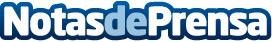 Colchón Exprés lanza sus rebajas de veranoColchón Exprés da el pistoletazo de salida a sus Rebajas de verano, para que todos sus clientes tengan esta temporada lo último en descanso a unos precios increíblemente buenosDatos de contacto:ColchónExpresVenta de colchones y somieres online900 897 956Nota de prensa publicada en: https://www.notasdeprensa.es/colchon-expres-lanza-sus-rebajas-de-verano Categorias: Interiorismo Consumo http://www.notasdeprensa.es